Débora  Ester da Silva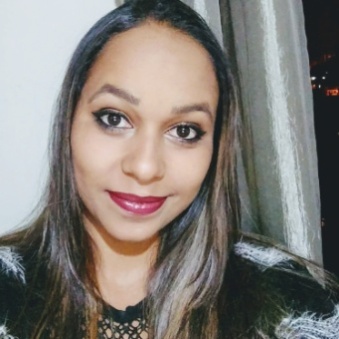 Rua Beira Mata,Bairro-Santa Terezinha  Manhuaçu  MG(33) 98752-1104 Brasileira  Casadadeboraester52@gmail.com Objetivo: auxiliar administrativoExperiência ProfissionalEmpresa: Pedrinhu´s BoutiquePeriodo: 06/10/2011 a  13/03/2017Cargo: Auxiliar administrativaEmpresa: Behtec  Informática Periodo: 01/10/2017 a  13/07/2018Cargo:  vendedora Formação AcadêmicaAdministração - conclusão em 2017Cem -UnoparInformáticaConhecimentos no Pacote Office e Internet.Gostaria de fazer parte de sua equipe de funcionários,com um objetivo de aprender e crescer profissionalmente de maneira produtiva nas atividades determinadas e contribuindo para o desenvolvimento da  organização como um todo.